HAFTA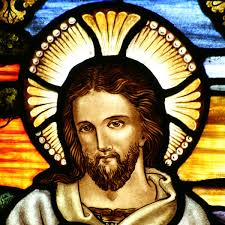 HIRİSTİYANLIKHıristiyanlık; mensuplarının sayısı bakımından yaşayan dinler arasında önde gelen dinlerden biridir. Bu din, Filistin bölgesinde Yahudiliğin bir devamı gibi tarih sahnesine çıkmış daha sonra Roma İmparatorluğunun egemen olduğu coğrafyada yayılmaya başlamıştır. Hıristiyan sözü Yunanca “hristos” kelimesinden gelmektedir. “Mesih” anlamına gelen bu söze aidiyet eki ilave edilerek “hıristiyan” kavramı ortaya çıkmıştır. Hıristiyan terimi İsa’dan sonra kullanılmaya başlamış, ilk defa Antakya’da İsa Mesih’in öğrencilerine bu ad verilmiştir. (Elçilerin İşleri 11: 26).Hıristiyan inancına göre; Tanah’ta (Hıristiyanlar Tanah’a “Eski Antlaşma” adını veriyorlar) bildirilen peygamberler ve yasalarla yeryüzünde günah ortadan kalkmayınca Tanrı bizzat “Oğul” olarak bedenleşmiş, günaha kefaret olarak çarmıhta kendini feda etmiş ve kurtuluşu gerçekleştirmiştir. Hz. İsa’nın dünyaya geldiği dönemde Yahudiler Sadukiler, Esseniler ve Ferisiler olmak üzere üç ana mezhebe bölünmüş durumda idi. Ayrıca, Yahudiler arasında Zealotlar denilen ve dini olmaktan ziyade siyasi nitelikli bir grup daha mevcuttu. Hz. İsa’nın doğduğu dönemde Yahudiler Roma idaresi altında yaşıyorlardı. Aralarındaki anlaşmazlıkların çözümü için kendi mahkemelerine müracaat ediyorlardı.  HIRISTİYANLIĞIN TARİHÇESİHZ. İSAHıristiyanlığı anlamak için İsa’nın hayatı hakkında bilgi sahibi olmak önemlidir. Bununla beraber onun hayatı hakkında bilgi alacağımız kaynaklar sınırlıdır. Dönemin tarihçileri İsa’dan bahsetmez. Ünlü Yahudi tarihçi Flavius Josephus (MS. 37-100) tarafından ona dair çok kısa bilgi verilse de tarihçiler tarafından bu bilgiler, sonradan yapılmış ekleme olarak kabul edilerek reddedilir. Kur’an-ı Kerim’de ve Yahudilerin kutsal kitap külliyatına dâhil olan Talmud’da da Hz. İsa’dan bahsedilir. Kur’an-ı Kerim’deki bilgiler düzeltme mahiyetindeki bilgilerdir. Kur’an-ı Kerim’in Hz. İsa’nın Peygamber olduğun bildirmesi, Talmud’da da ondan olumsuz bahsedilmesi yüzünden bu kitaplardaki bilgiler Hıristiyanlar tarafından fazla dikkate alınmaz. Biz burada Dört İncil’i esas alarak anlatacağız. Yeni Antlaşma kitaplarından olan Pavlus’un mektuplarındaki İsa Mesih değerlendirmelerini konular arasında yeri gelince belirteceğiz. Ayrıca kanonik kabul edilen Dört İncil’in Pavlus dönemi ve sonrasında yazılmış olduğunu ve Pavlus’un bu İncillerde etkisinin bulunduğunu da belirtmek gerekir.İncillere göre İsa, Kudüs’ün güneyinde bir yer olan Beytlehem’de dünyaya geldi. İsa’nın annesi Meryem ve nişanlısı Yusuf, Celile’nin bir kasabası olan Nasıra’da yaşıyordu. Bir gün melek Meryem’e gelerek bir çocuk doğuracağını, adını İsa koyacağını bildirdi. Beytlehem’e gitti.” (Luka 2: 4-7) Orada doğum vakti geldi. Handa yer olmadığı için İsa’nın doğumu ağıl olarak da kullanılan bir mağarada gerçekleşti. Annesi onu bir yemliğe (yemlik, kreş demektir) koydu. Bebek, doğumunun sekizinci gününde Yahudi geleneğine göre sünnet edildi ve ona İsa adı verildi. Doğumundan kırk gün sonra Yusuf ile Meryem bebeği Rab’be adamak için Kudüs’e götürdülerO dönem, Kral Hirodes’in hüküm sürdüğü dönemdir. Bazı müneccimler Kudüs’e gelirler ve İsa’nın yıldızını gördüklerini söylerler. Kral Hirodes bundan endişeye kapılır ve müneccimlerden onu bularak kendisine haber vermelerini ister. Onlar da İsa’yı bulurlar, ona hediyeler sunarlar. Ancak onlar, Hirodes’e haber vermemeleri konusunda rüyada uyarıldıkları için başka yoldan ülkelerine dönerler. Hirodes, müneccimler tarafından aldatıldığını anlayınca öfkeye kapılır ve Beytlehem ve çevresindeki iki ve daha küçük yaştaki çocukların hepsinin öldürülmesini emreder. (Markos, 2:16) Ancak melek bu olaydan önce Yusuf’a rüyasında görünerek Mısır’a kaçmalarını söylediği için o, Meryem ile İsa’yı alıp Mısır’a gitmiştir. Böylece İsa kurtulur. Hirodes öldükten sonra Rabbin meleği Yusuf’a tekrar görünerek çocuğu öldürmek isteyenlerin öldüğünü ve dönmelerini söyler. Yusuf da Meryem ile İsa’yı yanına alarak Nasıra’ya döner ve oraya yerleşir.İsa’nın çocukluk ve gençlik dönemine ait İncillerde de pek az bilgi bulunmaktadır. Sadece şu kısa bilgi vardır: Geleneğe uygun olarak her yıl Fısıh bayramında Kudüs’e giden Meryem ve Yusuf, on iki yaşına geldiğinde İsa’yı da yanlarında götürdüler. İsa, gençlik çağı sıralarında vaftiz olmak için Yahya’nın yanına geldi ve vaftiz oldu. İsa vaftiz olur olmaz sudan çıktı. O anda gökler açıldı ve Kutsal Ruh, güvercin şeklinde onun üzerine indi. Göklerden “Sen benim sevgili oğlumsun, senden hoşnudum” diye bir ses duyuldu.İsa’nın önceki hayatının geçtiği Nasıra’dan çıkarak köy ve kasabaları dolaşması ve oradakileri tövbeye davet etmeye başlaması onun “aleni hayatı” olarak kabul edilmektedir. İsa’nın köy ve kasabaları dolaşması, insanlara konuşmalar yapması insanların ilgisini çekmeye başlamış, birçokları onun takipçisi olmuştur. İsa da bunlar arasından on ikisini Havari olarak seçmiştir. Bu Havariler şunlardır: “Petrus adını verdiği Simun, onun kardeşi Andreya, Yakup, Yuhanna, Flipus, Bartalamay, Matta, Tomas, Alfay oğlu Yakup, Yurtsever diye tanınan Simun, Yakup oğlu Yahuda ve sonradan İsa’yı ele veren Yahuda İşkariyot.” (Luka, 6: 13-16)İsa köy ve kasabaları dolaşmaya devam ediyordu. Geçtiği yerlerde mucizeler gösteriyor, hastaları iyileştiriyor hatta ölüleri diriltiyordu. Ferisiler ve Yahudi önderleri, İsa’yı yaptıklarından vazgeçiremeyeceklerini anlayınca onu öldürmeye karar verirler. Onlara, İsa’nın Havarilerinden birisi olan Yahuda İşkariyot yardımcı olur. İsa’yı onlara teslim etmeyi teklif eder ve 30 gümüşe anlaşırlar. İsa, Fısıh yemeği için Havarileriyle toplandığında alçakgönüllülüğün bir işareti olarak onların ayaklarını yıkar. Yemek yerlerken, onlardan birinin kendini ele vereceğini söyler. Eline ekmek alır, şükran duası yaptıktan sonra ekmeği böler ve “Alın bu benim bedenimdir” der. Sonra kâseyi alır şükreder ve öğrencilerine verir. Hepsi içerler. İsa ‘Bu benim kanım” der. (Markos 14: 22-25) İsa yemekten sonra dışarı çıkar. Gestamani denilen yerde Havarilerine son öğütlerini de verir ve artık ıstıraplı dönemin başlayacağını söyler. Onlardan ayrılan ve İsa’yı ele veren Yahuda İşkariyot daha sonra Romalı askerler ve Yahudilerden oluşan bir kalabalıkla gelir. Yahuda, daha önce konuştukları gibi İsa’yı öper. Onlar da İsa’nın kim olduğunu anlarlar ve onu tutuklarlar. İsa’yı Yüksek Kurul’un (Sanhedrin) önüne çıkarırlar. Orada bulunanlar, onun ölüm cezasını hak ettiğini söylerler ve İsa’ya hakaret ederler, yumruklarlar, üzerine tükürürler. Askerler İsa ile alay ederek, onu itip kakarak “kafatası” anlamına gelen Golgota’ya getirirler. Orada onu çarmıha gererler. Pilatus’tan izin alarak İsa’yı çarmıhtan alıp mezara koyarlar. İki gün sonra Pazar günü birkaç kadın mezara gelir ancak mezar boştur. İki melek onlara İsa’nın dirildiğini bildirir. Bundan sonra İsa, kırk gün Havarileriyle yaşar, hatta onlarla yemek yer, kırk gün sonra göğe yükselerek Baba’nın sağına oturur.İncillerde hayatı bu şekilde anlatılan Hz. İsa hakkında Kur’an-ı Kerim’de de bilgiler mevcuttur. Hz. Meryem, babasız çocuk dünyaya getirmesi kavmi tarafından kınanınca onlara beşikte yatan çocuğu işaret eder. Çocuk şöyle der: “Ben Allah’ın kuluyum. O, bana kitabı verdi ve beni peygamber yaptı. Nerede olursam olayım, o beni mübarek kıldı; yaşadığım sürece bana namazı ve zekâtı emretti” (Meryem, 27-31). Kur’an-ı Kerim’de, Hz. İsa’nın beşikteyken konuşması yanında onun çamurdan kuş yapıp üflemesiyle kuşun canlanması, anadan doğma körü ve alacalıyı iyileştirmesi ve ölüleri diriltmesi gibi başka mucizeleri de anlatılır (Maide, 110). Kur’an’da Hz. İsa’yı değil onlara İsa gibi gösterileni öldürdükleri (Nisa, 157) belirtilir. Ayrıca Kur’an-ı Kerim’de, Hz. İsa’yla ilgili “Allah buyurmuştu ki: Ey İsa! Seni vefat ettireceğim, seni nezdime yükselteceğim, seni inkâr edenlerden arındıracağım ve sana uyanları kıyamete kadar kâfirlerden üstün kılacağım” (Âl-i İmran, 55) buyrulmaktadır. Kur’an-ı Kerim’de; Hıristiyanlar tarafından kabul gören üç şahıslı tek özlü tanrı inancını ifade eden teslis inancı eleştirilir. “Andolsun ki ‘Allah, kesinlikle Meryem oğlu Mesih’tir’ diyenler kâfir olmuşlardır.” (Maide, 72). “Allah, üçün üçüncüsüdür diyenler kâfir olmuşlardır. Hâlbuki bir tek Allah’tan başka hiçbir Tanrı yoktur” (Maide, 73) buyrulur. Kur’an-ı Kerim’de, Hz. İsa’nın kendisinden sonra gelecek peygamberi müjdelediği de bildirilir: “Hatırla ki, Meryem oğlu İsa: Ey İsrailoğulları! Ben size Allah’ın elçisiyim, benden önce gelecek Tevrat’ı doğrulayıcı ve benden sonra gelecek Ahmed adında bir peygamberi de müjdeleyici olarak geldim, demişti”. (Saf, 6) Sonuç olarak Kur’an-ı Kerim’de teslis inancı reddedilir.